Objednáváme u Vás následující služby:Záznam o provedení předběžné řídící kontroly veřejných výdajů před vznikem závazku (§ 13 vyhl. 416/2004 Sb.).Prohlašujeme, že byla provedena předběžná řídící kontrola:  Limitovaný  příslib					…………………………………..								Datum a podpis příkazce operace……………………………………………………Datum a podpis správce rozpočtu řízeného odboruStatutární  městoOlomoucIč: 00299308DIČ: CZ00299308Objednávka(číslo objednávky uvádějte ve veškeré korespondenci)Magistrát města OlomouceV Olomouci dne: 06.05.2021OBJEDNÁVKAčíslo:  OB00900/21/OCKSčíslo jednací: vyřizuje:  Bc. Vojtěch Halatel. č.:   MnožstvíZboží (pracovní úkon)Kč1.00 realizaci úpravy hřiště v Černovíře (skrývku, zarovnání, návoz ornice a osetí travním semenem), v celkové ceně 77 855,27 Kč vč. DPH.77855,27Prvek rozpočtuNázev prvku rozpočtuKč9767Hřiště Černovír - zbudování zábran, dodání fotbalo77855,27Horní náměstí 583, 779 11  OlomoucBankovní spojení:	razítkoTel: 585 513 111Česká spořitelna Olomoucwww.olomouc.euč.ú. 27-1801731369/0800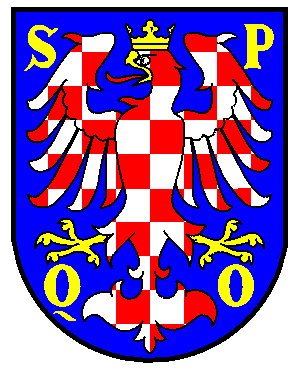 